         ҠАРАР                                                                              РЕШЕНИЕ  «28» ноябрь    2019  й.                          № 149              «28»   ноября     2019 гО внесении изменений в Положение о порядке проведения конкурса на замещение вакантной муниципальной должности муниципальной службы Республики Башкортостан в сельском поселении Ассинский сельсовет муниципального района Белорецкий район Республики БашкортостанВ связи с приведением в соответствие с  Федеральным законом от 02.03.2007 года № 25-ФЗ «О муниципальной службе в Российской Федерации», Совет сельского поселения Ассинский сельсовет муниципального района Белорецкий район Республики БашкортостанРЕШИЛ:Внести изменения и дополнения в решение Совета сельского поселения Ассинский сельсовет муниципального района Белорецкий район от 11 декабря   2019 года № 103:Пункт  1.1.  Положения о порядке проведения конкурса на замещение вакантной муниципальной должности муниципальной службы Республики Башкортостан в органах местного самоуправления сельского поселения Ассинский сельсовет  муниципального района Белорецкий район Республики Башкортостан изложить в следующей редакции: «1.1. Настоящим Положением в соответствии со ст. 17 Федерального закона от 2 марта 2007 года № 25-з «О муниципальной службе в Российской Федерации» (далее Федеральный закон) определяются порядок и условия проведения конкурса на замещение вакантной муниципальной должности муниципальной службы Республики Башкортостан в органах местного самоуправления сельского поселения Ассинский сельсовет  муниципального района Белорецкий район Республики Башкортостан.  Заявителями являются граждане Российской Федерации, граждане иностранных государств - участников международных договоров Российской Федерации, в соответствии с которыми иностранные граждане имеют право находиться на муниципальной службе».    1.2.  В пункте 1.2. Положения о порядке проведения конкурса на замещение вакантной муниципальной должности муниципальной службы Республики Башкортостан в органах местного самоуправления сельского поселения Ассинский сельсовет  муниципального района Белорецкий район Республики Башкортостан слова «права граждан Российской Федерации»  заменить на слова «заявителей».Первый абзац пункта 2.1. Положения о порядке проведения конкурса на  замещение вакантной муниципальной должности муниципальной службы Республики Башкортостан в органах местного самоуправления сельского поселения Ассинский сельсовет  муниципального района Белорецкий район Республики Башкортостан изложить в следующей редакции:«2.1. На муниципальную службу вправе поступать граждане, достигшие возраста 18 лет, владеющие государственным языком Российской Федерации и соответствующие квалификационным требованиям, установленным в соответствии с настоящим Федеральным законом для замещения должностей муниципальной службы, при отсутствии обстоятельств, указанных в статье 13  Федерального закона в качестве ограничений, связанных с муниципальной службой».      Пункт  2.2.  изложить в следующей редакции:«2.2. Граждане, изъявившие желание участвовать в конкурсе, представляет в  органы местного самоуправления следующие документы: 1) заявление с просьбой о поступлении на муниципальную службу и замещении должности муниципальной службы;2) собственноручно заполненную и подписанную анкету по форме, установленной уполномоченным Правительством Российской Федерации федеральным органом исполнительной власти;3) копию паспорта;4) трудовую книжку, за исключением случаев, когда трудовой договор (контракт) заключается впервые;5) документ об образовании;6) страховое свидетельство обязательного пенсионного страхования, за исключением случаев, когда трудовой договор (контракт) заключается впервые;7) свидетельство о постановке физического лица на учет в налоговом органе по месту жительства на территории Российской Федерации;8) документы воинского учета - для граждан, пребывающих в запасе, и лиц, подлежащих призыву на военную службу;9) заключение медицинской организации об отсутствии заболевания, препятствующего поступлению на муниципальную службу;10) сведения о доходах за год, предшествующий году поступления на муниципальную службу, об имуществе и обязательствах имущественного характера;10.1) сведения, предусмотренные статьей 15.1 Федерального закона;11) иные документы, предусмотренные федеральными законами, указами Президента Российской Федерации и постановлениями Правительства Российской Федерации.2. Настоящее решение разместить на официальном сайте сельского поселения Ассинский сельсовет муниципального района Белорецкий район Республики Башкортостан.БАШКОРТОСТАН РЕСПУБЛИКАhЫ                      БЕЛОРЕТ РАЙОНЫмуниципаль районЫНЫңАСЫ АУЫЛ СОВЕТЫАУЫЛ БИЛәМәһЕСОВЕТЫ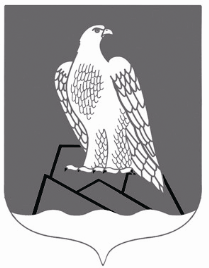 СОВЕТСЕЛЬСКОГО ПОСЕЛЕНИЯАССИНСКИЙ СЕЛЬСОВЕТ Муниципального района Белорецкий район РЕСПУБЛИКИ БАШКОРТОСТАН